WSCA Conference Chairperson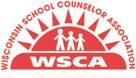 Position Role and ResponsibilitiesOUR MISSION:The mission of WSCA is to advance the profession of school counseling in preschool through post-secondary in order to maximize the academic performance, career planning, and personal/social growth of every student.GOVERNING (ENDS) POLICIES:School counselors are highly qualified practitioners. 1. School counselors are experts in the implementation of the Wisconsin Comprehensive School Counseling Model and the American School Counselor Association National Model.a. School counselors are thorough in applying the Ethical Standards for School Counselors.i. School counselors are culturally competent.ii. School counselors are responsible with technology.  b. School counselors are skilled at using data and evidence-based practices to guide program decisions.2. School counselors are visionary leaders who impact the state and national agendas surrounding education and student success.Qualifications:The WSCA Professional Recognition & Scholarship Chair:A. must be a member of the Wisconsin School Counselor Association.B. must be a Professional, emeritus or retired member.Term of Office:The WSCA Professional Recognition & Scholarship Chair:A. shall be appointed/reappointed on a 3 year basis by the PresidentCommittee: Pre-conference Chair, Sectional Chair,, Evaluation Chair,Exhibitor Chair, Sectional Team, Exhibitor Team, Pre-conference TeamRole Description:The WSCA Conference Chairperson responsibilitiesAttend the Leadership Development Institute and Governing Board meetings	Develop and submit a budget request to the Treasurer.Develop and annual plan of action.						Submit written reports for board meetings, 2 weeks prior.			 	Meet with Monona Terrace staff/MDS in October, January and February to review contract and events sheets.			Recruit exhibitor chair, sectional chair, pre-conference chair, evaluations chair.	Plan conference committee meetings as needed (usually May, September, November, February)					 			Review conference evaluations and prepare report.					Use the conference planning book for monthly activities to complete for the conference.  Prepare articles for Counselink and other publications as the need arises.Adhere to all deadlines specified by ASCA and/or the WSCA Governing Board WSCA Governing Board Responsibilities:1. Recruit sectional presenters2. Present sectionals3. Host sectionals4. Complete conference duties WSCA Conference ChairpersonTimeline of ResponsibilitiesJulySubmit August board reportRecruit sectional presenters, exhibitors, conference sponsorshipsAugustAttend Summer AcademySubmit Counselink article Meet with conference co-chairSubmit conference postcard to printerRecruit sectional presenters, exhibitors, conference sponsorshipsShare conference timeline/deadlines with board September					Prepare board reportAttend Finance/Board MeetingPhone contact with Monona Terrace Staff/MDSRecruit sectional presenters, exhibitors, conference sponsorshipsWork on conference mailerOctober					Recruit sectional presenters, exhibitors, conference sponsorshipsMail conference mailer November					Submit Board reportAttend Finance/Board meetingSelect sectionals – sectional chair Submit Counselink article List of sectionals to MDS for websiteDecember					Mail sectional presenter lettersFollow-up with sectional presenters Work on conference programJanuary					Submit Board reportMeet with core Conference Committee Meet with Monona Terrace Staff and MDS at Monona TerraceAttend Finance/Board meetingsReview conference tasks for board members at board meetingSubmit conference program to printer			FebruaryCheck-in weekly with MDS to monitor conference details				Coordinate WSCA ConferenceMarch					Submit conference budgetFollow-up with conference issuesSubmit final invoices for conferenceUpdate sponsorship form and exhibitor formApril					Submit Board reportAttend Finance/Board meetingsConfirm conference keynote speakersReview conference evaluations	Recruit sectional presenters, exhibitors, conference sponsorships		Request board chair’s mailer and conference program welcomeRequest board chair’s conference themeConfirm conference committee chairsMayComplete conference postcardConfirm board chair’s mailer and conference program welcomeConfirm board chair’s conference themeRecruit sectional presenters, exhibitors, conference sponsorshipsJune					Pre-conference speakers selectedComplete conference program timeline/deadlinesComplete August board report Submit fall Counselink article